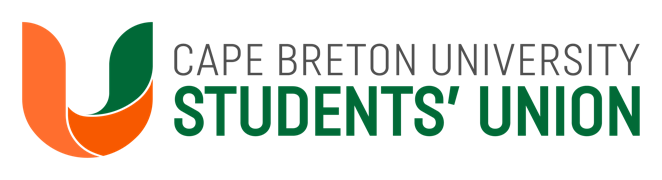 SOCIETY DEPOSIT FORMSociety Name Current Date    Note: Please contact below, deposit can only be left with names listed below. CBUSU Society Coordinator, Breagh Clements (su_societies@cbu.ca)CBUSU VP Finance & Operations, Colton Burke (su_vpfo@cbu.ca) CBUSU General Manager, Alex MacNeil (Alex_MacNeil@cbu.ca) to arrange transfer or collection of your Deposit (902-563-1482) CBUSU Finance & Operations Assistant, Courtney Jennex (Courtney_Jennex@cbu.ca) Method RaisedAmount DepositedSociety Signing officers          Name				         Signature		                     Position or Faculty Advisor           Name				         Signature		                     Position or Faculty AdvisorDeposit Received and Verified by:           						      Name		                             SignatureNote: 